Муниципальное автономное дошкольное образовательное учреждение детский сад № 160 города ТюмениПроект «Будь здоров без докторов»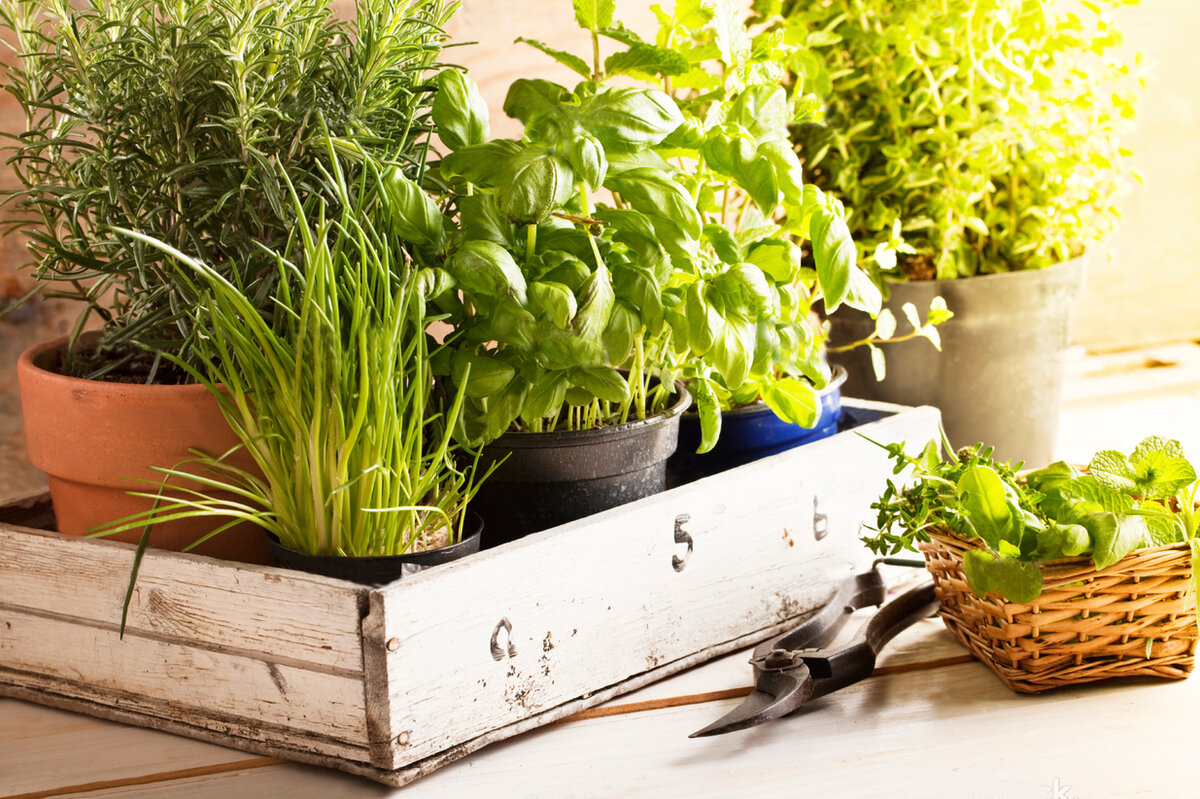 Тюмень, 2022Вид проекта: познавательно- исследовательскийТип проекта: среднесрочный.Срок реализации:   с 15 февраля  по 31 марта 2022Участники проекта: воспитанники старшей группы, воспитатель.Ресурсное обеспечение проекта1. Информационно – методическая и познавательная литература.2. Дидактические и настольно – печатные игры.Описание предметно – развивающего пространства: Оборудование для оформления «Огорода на подоконнике»: лист ватмана, пластмассовая плитка - имитация травы, конструктор, бабочки, посуда для посадки растений, луковица, чеснок, семена кабачка, семена фасоли, почва.Направленность: экологическое воспитание через познавательно-исследовательскую деятельность.Цель: Воспитывать у детей желание участвовать в трудовой деятельности.Научить с помощью воспитателя сажать растения;Поливать растения под руководством воспитателя;Дать представления о выращивании растений;Наблюдение за всходами растений;Воспитывать бережное и заботливое отношение к растениямПривлечь родителей к активной жизни детского сада в рамках организации и реализации проекта;Организация художественно – продуктивной творческой деятельности.Задачи:Обучающие:-Расширить знания и представления детей о растениях, выращиваемых на подоконнике;-Продолжать формировать умение детей ухаживать за растениями в комнатных условиях.Развивающие:-Развивать познавательные и творческие способности.-Обобщать представление детей о необходимости света, тепла, влаги почвы для роста растений.Воспитательные:-Воспитывать трудолюбие, бережное отношение к растениям.-Получить положительные эмоции от полученных результатов. Актуальность проекта:Влияние окружающего мира на развитие ребёнка огромно. Знакомство с бесконечными, постоянно изменяющимися явлениями начинается с первых лет жизни малыша. Явления и объекты природы привлекают детей красотой, яркостью красок, разнообразием. Наблюдая за ними, ребёнок обогащает свой чувственный опыт, на котором и основывается его дальнейшее творчество. Чем глубже ребёнок познаёт таинства окружающего мира, тем больше у него возникает вопросов. Основная задача взрослого состоит в том, чтобы помочь ребёнку самостоятельно найти ответы на эти вопросы.Заканчивается зима. Солнышко с каждым днём всё выше и выше, а день всё длиннее и теплее. Пришло время посадок. Огород на подоконнике в детском саду является очень приятным занятием, особенно зимой и весной, когда хочется не только отведать свежие дары природы, но и посмотреть на цвета зелени или помидоров. Но нет ничего приятнее, когда первая весенняя зелень поспевает прямо у тебя на подоконнике. Это могут быть лук, петрушка, укроп, и даже листья салата. Огород на подоконнике — отличный способ развеять сезонную тоску по природным цветам и теплу. Расширения представлений детей о том, как ухаживать за растениями в комнатных условиях, обобщения представлений о необходимости света, тепла, влаги почвы для роста растений, развития познавательных и творческих способностей детей.Именно в дошкольном возрасте закладываются позитивные чувства к природе и природным явлениям, открывается удивительное многообразие растительного мира, впервые осознается роль природы в жизни человека. На нашем огороде дети сами смогут посадить и выращивать растения, ухаживать за ними.Активизация словаря: лук, чеснок, фасоль, кабачок, семена, земля, вода, солнце, трава, сажать, поливать, смотреть, наблюдать.Работа над проектом с родителями:привлечь родителей к организации и реализации проекта; обсуждение темы проекта; рекомендации по созданию мини-огорода в домашних условиях.Продукт проекта:  "Огород на окне"Работа над проектом с детьми:Познавательно – исследовательская деятельность (ОД): рассматривание растений (понятия большой- маленький; один-много);наблюдение за посадкой, первыми всходами;Развитие речи (беседы, чтение художественной литературы);Игровая деятельность (игры, игровые ситуации).Предполагаемый результат:1. Дети получат знания о том, что растения живые, их поливают, сажают, выращивают.2. Дети получат представления о труде взрослых, научатся правильно называть трудовые действия.3. Проводимая работа позволяет воспитывать трудолюбие, бережное отношение к растениям.4. Все участники проекта (дети, воспитатели, родители) получат положительные эмоции от полученных результатов.ВЫВОДЫ:Проект проходит в игровой форме и носит познавательно- исследовательский характер. Дети учатся целенаправленно изучать предмет, выделяя наиболее характерные признаки, сравнивая отдельные части, отмечая существенные и второстепенные. В ходе опытов и экспериментов создавались ситуации, в которых дети самостоятельно анализировали, устанавливали причинно-следственные связи, делали выводы, овладевая представлениями о законах развития растений, явлениях природы.Прививая любовь и интерес к природе, у детей формируются положительные качества личности: доброта, желание и умение заботиться о растениях, бережно относиться к ним. При общении с растениями, у детей обогащается кругозор, получают представление о растениях, как живых организмах, об условиях, необходимых для их роста и развития.  Таким образом, реализация проектной деятельности явилась необходимым условием для формирования правильного представления о многообразии садовых растений посредством познавательно-исследовательской деятельности.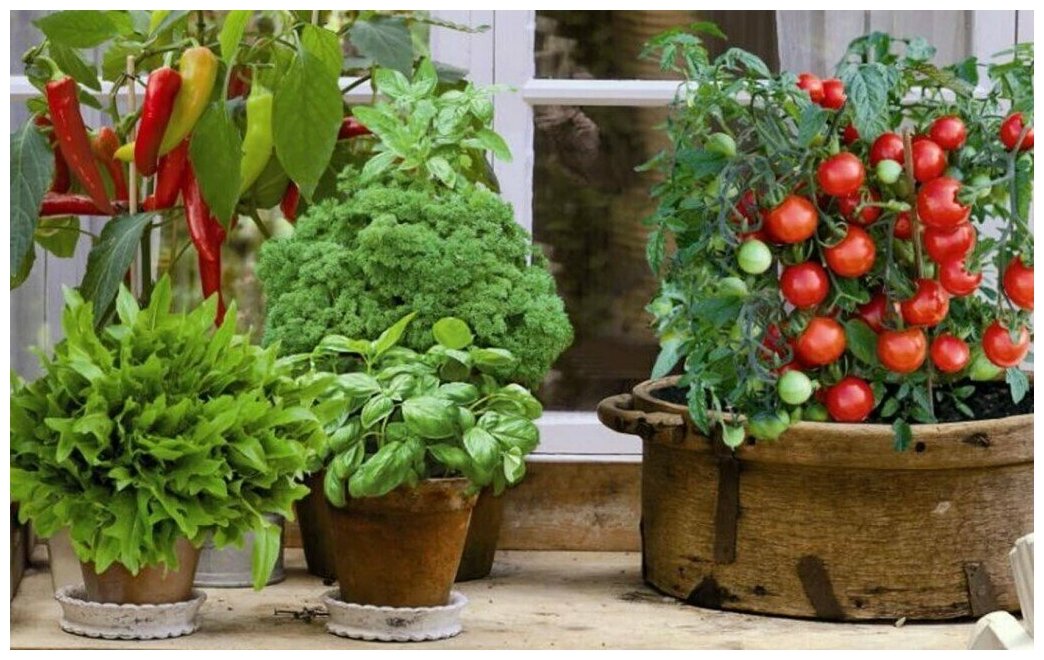 МероприятияЦелиЦелиОтветственныеОтветственные1       этап подготовительный1       этап подготовительный1       этап подготовительный1       этап подготовительный1       этап подготовительный1.1.Изучение и сбор теоретического и методического материала по использованию проектного методаПовышение собственной профессиональной компетентности через изучение технологии проектированияПовышение собственной профессиональной компетентности через изучение технологии проектированияВоспитательВоспитатель1.2. Составление плана над проектом.Реализация мероприятий по проектной деятельностиРеализация мероприятий по проектной деятельностиВоспитательВоспитатель1.3. Беседа с родителями на тему «Огород на подоконнике».Сформировать интерес у родителей по созданию условий для реализации проектаСформировать интерес у родителей по созданию условий для реализации проектаВоспитатель,
родители.Воспитатель,
родители.1.4. Поисковая работа по подбору иллюстративного материала, художественных произведений, информационного материала о луке (энциклопедии), дидактических и театрализованных игр, бросового материала, произведения устного народного творчества.Создать условия для реализации проекта «Овощи сажаем-заботимся об урожае».Создать условия для реализации проекта «Овощи сажаем-заботимся об урожае».Воспитатель,
родители.Воспитатель,
родители.1.5. Создание условий для организации работы: приобретение емкости, почвы, лука, бросового материала для оформленияВоспитывать трудолюбие, развивать творчество детей.Воспитывать трудолюбие, развивать творчество детей.Воспитатель,
родители.Воспитатель,
родители.1.6. Консультация для родителей «Огород на подоконнике»Просвещать родителей по данной теме.Просвещать родителей по данной теме.Воспитатель.Воспитатель.1.7. Ознакомление с фотоматериалом по огороду детского садаСформировать интерес у детей к проектной деятельности.Сформировать интерес у детей к проектной деятельности.Воспитатель,
родители, дети.Воспитатель,
родители, дети.2 этап – основной2 этап – основной2 этап – основной2 этап – основной2 этап – основной2.1.Рассматривание иллюстрации о растениях, беседы с детьми.Вызвать интерес к растениям, желание заботиться о них, углубить и расширить знания о растениях.Вызвать интерес к растениям, желание заботиться о них, углубить и расширить знания о растениях.Воспитатель.Воспитатель.2.2. ОДпо сказке «Репка»Упражнения в установлении сходства и различия между предметами, имеющими одинаковое название. Формирование умения называть свойства предметов: большой, маленький и др.Упражнения в установлении сходства и различия между предметами, имеющими одинаковое название. Формирование умения называть свойства предметов: большой, маленький и др.Воспитатель.Воспитатель.2.3. ОД по художественно – эстетическому развитию «Раскрасим лучок».Развитие эстетического восприятия окружающих предметов. Формирование умения различать цвет карандашей (зеленый и желтые цвета), правильно называть их; рисовать разные линии (длинные, короткие, вертикальные, наклонные).Развитие эстетического восприятия окружающих предметов. Формирование умения различать цвет карандашей (зеленый и желтые цвета), правильно называть их; рисовать разные линии (длинные, короткие, вертикальные, наклонные).Воспитатель.Воспитатель.2.4. ОД по сенсорному развитию (дидактическая игра)«Чудесный мешочек».Обогащение чувственный опыт детей в играх с дидактическим материалом; развитие внимания и памяти; развитие тактильных ощущений, мелкой моторики руки; учить детей правильно употреблять в речи название качеств,предметов (величина, цвет), отвечать на вопросы полными ответами, составлять небольшой рассказ.Обогащение чувственный опыт детей в играх с дидактическим материалом; развитие внимания и памяти; развитие тактильных ощущений, мелкой моторики руки; учить детей правильно употреблять в речи название качеств,предметов (величина, цвет), отвечать на вопросы полными ответами, составлять небольшой рассказ.Воспитатель.Воспитатель.2.5. Разучивание потешек, пословиц, поговорок, песен, связанных с огородом, овощами.Познакомить с фольклорными произведениями.Познакомить с фольклорными произведениями.ВоспитательВоспитатель2.6. Рассматривание иллюстраций, картинок.
Рисование с детьми овощей.Воспитывать желание заниматься творчеством самостоятельно.Воспитывать желание заниматься творчеством самостоятельно.Воспитатель.Воспитатель.2.7. Отгадывание загадок про овощи .Развивать смекалку, память, внимание.Развивать смекалку, память, внимание.Воспитатель.Воспитатель.2.8.Рассматривание муляжей овощей, уточнение формы, цвета.Формировать представления детей об овощах.Формировать представления детей об овощах.Воспитатель.Воспитатель.3 этап – заключительный3 этап – заключительный3 этап – заключительный3 этап – заключительный3 этап – заключительный3.1. Подведение итогов.Анализ и обобщение результатов, полученных в процессе познавательно-исследовательской деятельности детей.Анализ и обобщение результатов, полученных в процессе познавательно-исследовательской деятельности детей.Воспитатель, дети.Воспитатель, дети.4 Этап - презентационный4 Этап - презентационный4 Этап - презентационный4 Этап - презентационный4 Этап - презентационныйФоторепортаж «Как мы сажаем и ухаживаем за растениями».Выставка детских рисунков, поделок из пластилина, связанных с тематикой проекта.Обобщение опыта работы.Воспитатель,
родители, дети.Воспитатель,
родители, дети.Воспитатель,
родители, дети.Создание фотоальбома «Огород на подоконнике»Подвести итог проделанной работы.Воспитатель,Воспитатель,Воспитатель,